    В Озеркинском сельском поселении в рамках реализации регионального проекта «Формирование комфортной городской среды»и МП «Формирование современной городской среды  МО «Озеркинское сельское поселение» на 2018-2024 годы» (далее – Программа), утвержденную постановлением Администрации  Озеркинского сельского поселения от 25.03.2019 № 17, в 2020г. подлежит благоустройству общественная территория по ул. ул. М.Матвеева,  ул. Лесная,  ул.Советская, ул. Садовая, ул. 8 марта, ул. Молодежная, ул. Правды, ул. Боровская, ул. Дружбы, ул. Победы, ул. Новая, ул. Больничная, ул. Первомайская в  д. Озерки. Общественное обсуждение Дизайн проекта  было проведено в октябре 2019г.  Общественная комиссия при Озеркинской сельской администрации на заседании  рассмотрела вопросы по реализации  мероприятий в рамках МП, итоги проведения анкетирования по первоочередному благоустройству  общественной территории в 2021г.  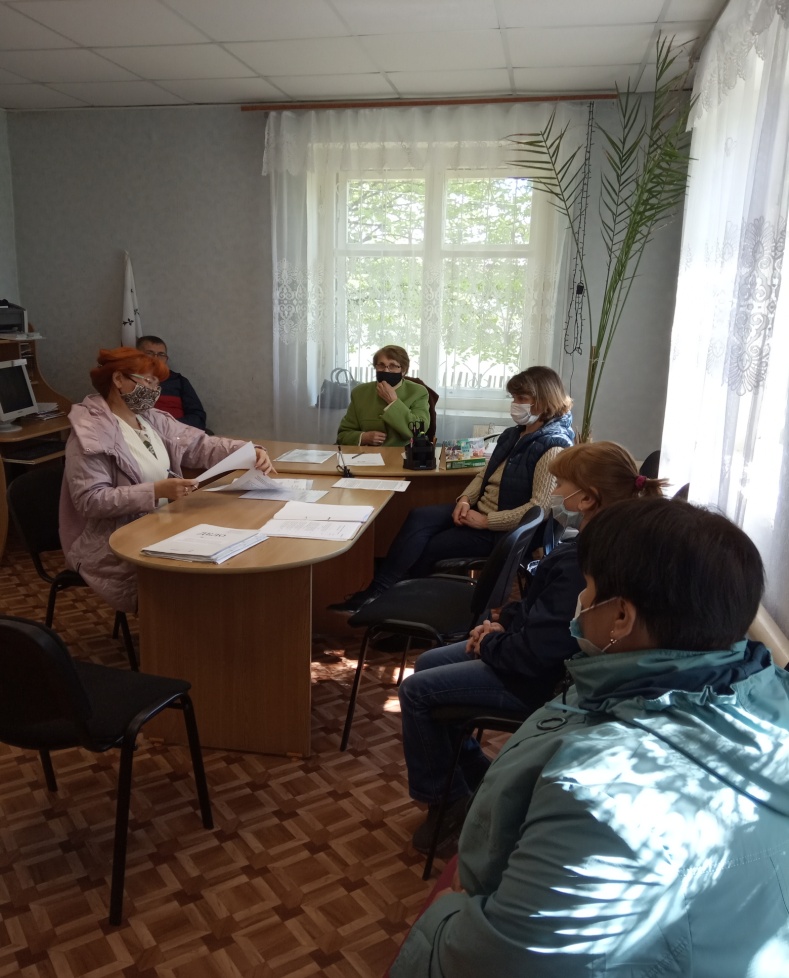 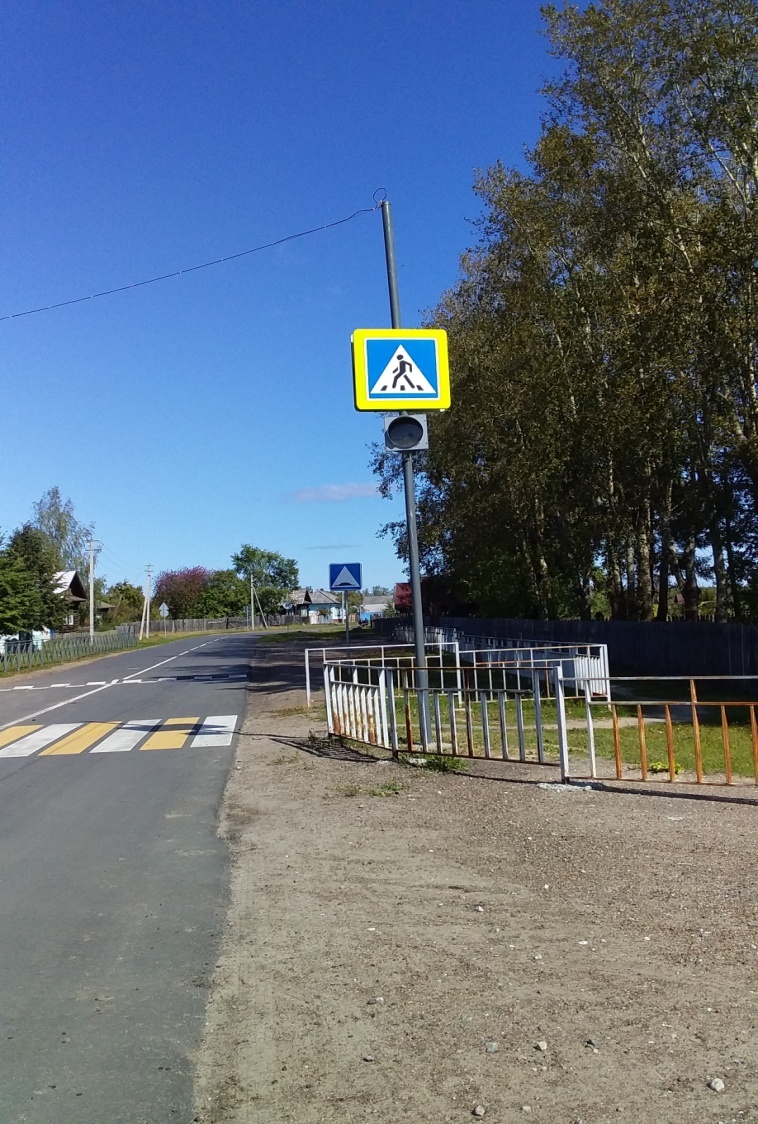 